What is Teenage Affluenza? Annotate the diagram beneath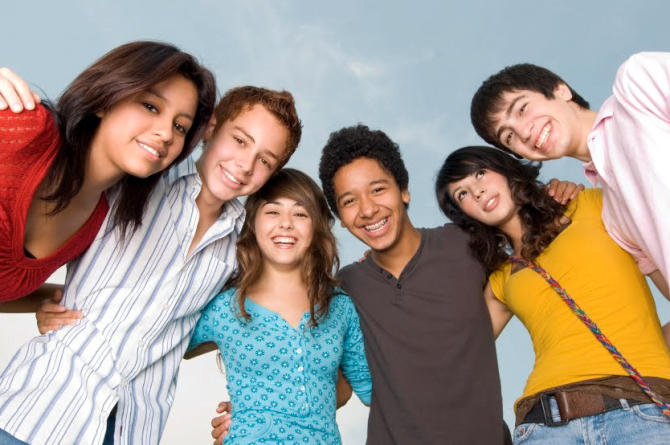 What does Missy Elliott have / What doesn’t he need? Annotate the photo beneath.  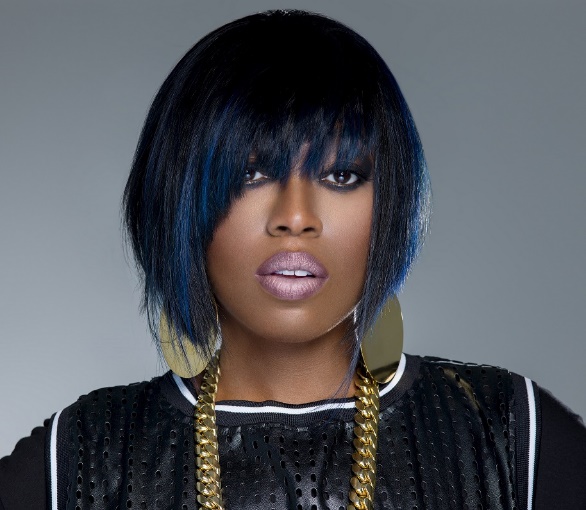 What does the little girl have / What does she need? Annotate the photo below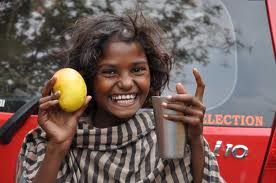 Grade 8 Geography  - Introducing the Global Development Gap